Επαναληπτικό φυλλάδιο (στην τάξη)1. Ένωσε το κεφαλαίο με το μικρό γράμμα που ταιριάζει:2.  Γράψε τις λέξεις που ακούς:_____________________	_____________________	_____________________	__________________________________________	_____________________	_____________________	_____________________3. Γράψε κάτω από τις εικόνες τι βλέπεις και βάλε τόνους: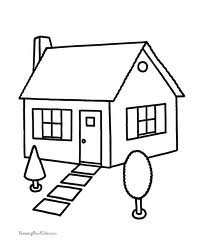 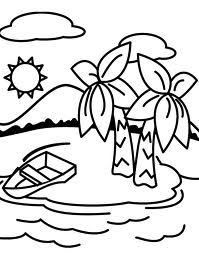 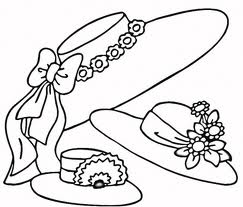 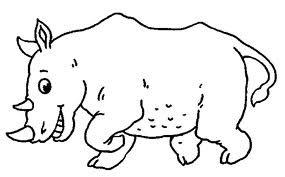 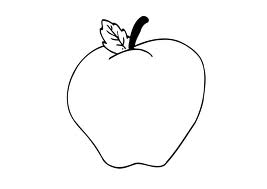 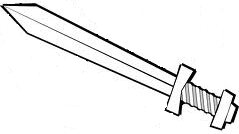 _ _ _ _ _	   _ _ _ _	   _ _ _ _	       _ _ _ _ _ _ _ _ _	         _ _ _ _ _ _	_ _ _ _ _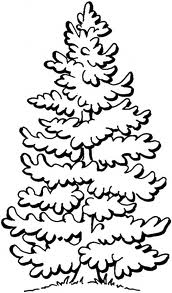 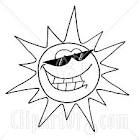 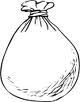 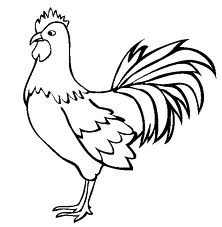 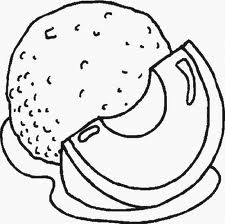 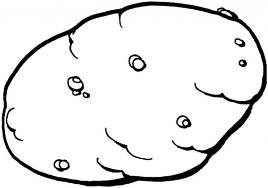           _ _ _ _ _         _ _ _ _ _ _ _	    _ _ _ _ _ _	        _ _ _ _ _ _	      _ _ _ _ _		_ _ _ _ _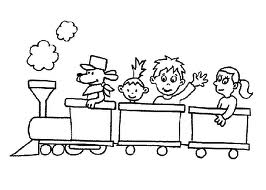 4. Χρωμάτισε με ωραία χρώματα το τρενάκι που κουβαλάει τα γράμματα που μάθαμε!              ΟΝΟΜΑ: _______________________________